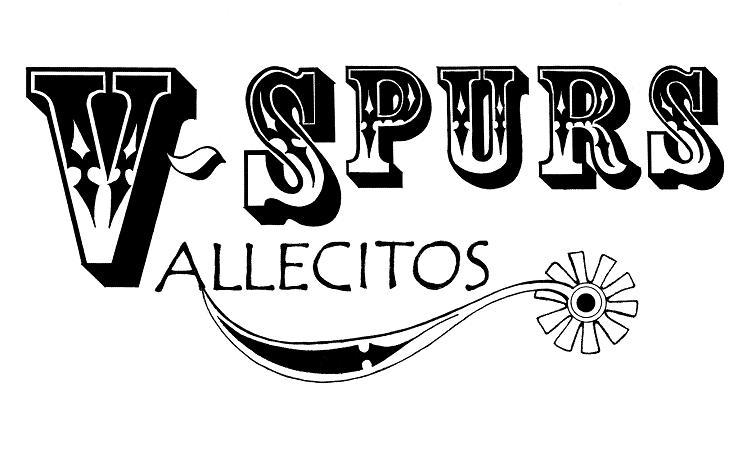 V-SPURS BOARD MEETING MINUTES FOR   Jan  10  2024Agenda:This is a mini meeting since our January show was cancelled due to rainPer Lori, the city of San Marcos is going to add another inch of plaster sand and will get an implimater. But it has not been done as of this time. We need an answer by February. That is our hard deadline.CRC has offered us June 30th. We will take it as a rain date to cover our January show. Lorelei makes a motion Sara firsts and Charla seconds that we set it as a backup.Second question for new rider- Maureen Hall contacted Jen asking about a new rider she is bringing to VSPURS. She just started training her and the girl is super excited to join CGA and VSPURS. She was also excited to qualify for end of year awards. But with Januarys cancelled show leaves us with 6 shows left- and need 7 to qualify.  Charla, Randi, Shannon and Sara do not agree to change any bylaws for any new riders. If we change for one that opens us up to have to change for other new riders.We will leave Bylaws as is. Adding June 30th date will get us back to 7 shows so they should be fine as long as no rain or they do not miss any.Bob moves to adjourn. Jennifer seconds meeting ended 6:25pmLocationConference Call /ZoomMeeting called to order6:00pm PSTMembers in attendanceXPresident: Bob CranorXVice President: Lorelei LehmanXSecretary: Jennifer ChenalXTreasurer: Charla CranorXDirector at Large: Randi DevineXDirector at Large: Shannon CannonXDirector at Large: Jenn GuillaumeXAwards Helper: Jeni Thompson  XWebsite: Elizabeth ReeseXVolunteer Coordinator: Tina LombardoXAwards Coordinator: Sara Sloan